Print me off and use me to help you work out the answers to these take away number sentences.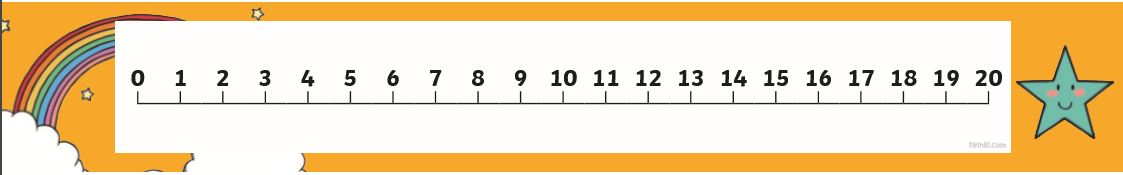 